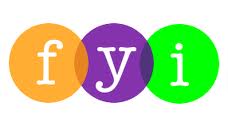 Social Skills – Teacher NoteYour student just completed a social skills lesson.  The topic was:  I Can Handle Put-Downs.  Your knowledge of this lesson may help you to help your student generalize the skills to other environments.  What he/she learned:What is a “put-down”?  (An insult or criticism someone says to you)  Put-downs can be about the way we look or something we doPut-downs can hurt our feelings or make us madReacting the right way can help make the put-downs stop4 ways to handle put-downs with “comebacks”question itturn it into a complimentignore it and walk awaybe amazedStay calm and confident when delivering comebacks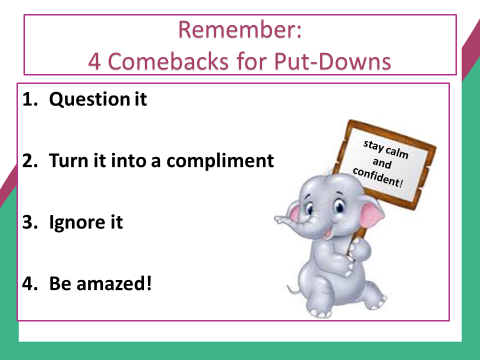 So what do YOU think?Your student received a Lesson Summary magnet: If you have a moment, email _____________________________ with any information that might help your student for the next lesson on ________________________.  THANK YOU!!